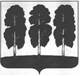 АДМИНИСТРАЦИЯ БЕРЕЗОВСКОГО РАЙОНАХАНТЫ-МАНСИЙСКОГО АВТОНОМНОГО ОКРУГА – ЮГРЫПОСТАНОВЛЕНИЕот  14.02.2022			                  		                                                 № 241пгт. БерезовоО признании утратившими силу некоторых муниципальных правовых актов администрации   Березовского    района   	В целях приведения муниципальных правовых актов администрации Березовского района в соответствие с действующим законодательством: 1.	Признать утратившими силу постановления администрации Березовского района: 	– от 29.10.2018 № 928 «О муниципальной программе «Поддержка занятости населения в Березовском районе» и признании утратившими силу некоторых муниципальных правовых актов администрации Березовского района»;	– от 18.02.2019 № 156 «О внесении изменений в постановление администрации Березовского района от 29.10.2018 № 928 «О муниципальной программе «Поддержка занятости населения в Березовском районе» и признании утратившими силу некоторых муниципальных правовых актов администрации Березовского района»;	– от 05.06.2019 № 673 «О внесении изменения в постановление администрации Березовского района от 29.10.2018 № 928 «О муниципальной программе «Поддержка занятости населения в Березовском районе» и признании утратившими силу некоторых муниципальных правовых актов администрации Березовского района»;	– от 10.12.2019 № 1429 «О внесении изменения в постановление администрации Березовского района от 29.10.2018 № 928 «О муниципальной программе «Поддержка занятости населения в Березовском районе» и признании утратившими силу некоторых муниципальных правовых актов администрации»;	– от 10.02.2020 № 91 «О внесении изменения в постановление администрации Березовского района от 29.10.2018 № 928 «О муниципальной программе «Поддержка занятости населения в Березовском районе» и признании утратившими силу некоторых муниципальных правовых актов администрации Березовского района»;	 – от 28.08.2020 № 777 «О внесении изменений в постановление администрации Березовского района от 29.10.2018 № 928 «О муниципальной программе «Поддержка занятости населения в Березовском районе» и признании утратившими силу некоторых муниципальных правовых актов администрации Березовского района»;	– от 23.12.2020 № 1257 «О внесении изменений в постановление администрации Березовского района от 29.10.2018 № 928 «О муниципальной программе «Поддержка занятости населения в Березовском районе» и признании утратившими силу некоторых муниципальных правовых актов администрации Березовского района»;	– от 03.02.2021 № 107 «О внесении изменений в постановление администрации Березовского района от 29.10.2018 № 928 «О муниципальной программе «Поддержка занятости населения в Березовском районе» и признании утратившими силу некоторых муниципальных правовых актов администрации Березовского района»;	– от 18.11.2021 № 1325 «О внесении изменений в постановление администрации Березовского района от 29.10.2018 № 928 «О муниципальной программе «Поддержка занятости населения в Березовском районе» и признании утратившими силу некоторых муниципальных правовых актов администрации Березовского района»;– от 25.01.2022 № 125 «О внесении изменений в постановление администрации Березовского района от 29.10.2018 № 928 «О муниципальной программе «Поддержка занятости населения в Березовском районе» и признании утратившими силу некоторых муниципальных правовых актов администрации Березовского района».	2. Опубликовать настоящее постановление в газете «Жизнь Югры» и разместить на официальном веб-сайте органов местного самоуправления Березовского района.	3. Настоящее постановление вступает в силу после его официального опубликования и распространяется на правоотношения, возникшие с 01.01.2022 года.Глава района 	                      				                              П.В. Артеев